 New York City College of Technology, CUNY CURRICULUM MODIFICATION PROPOSAL FORMThis form is used for all curriculum modification proposals. See the Proposal Classification Chart for information about what types of modifications are major or minor.  Completed proposals should be emailed to the Curriculum Committee chair.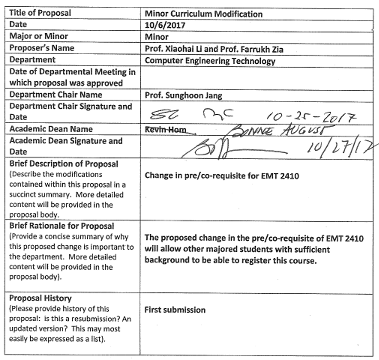 Please include all appropriate documentation as indicated in the Curriculum Modification Checklist.For each new course, please also complete the New Course Proposal and submit in this document.Please submit this document as a single .doc or .rtf format.  If some documents are unable to be converted to .doc, then please provide all documents archived into a single .zip file.ALL PROPOSAL CHECK LISTEXISTING PROGRAM MODIFICATION PROPOSALSSection AV:  Changes in Existing CoursesChanges to be offered in the Department of  Computer Engineering TechnologyEMT 2410 C/C++ Programming for Embedded SystemsRationale:  1. To facilitate the registration of this course by other related majored students, including EET, TCET, ENT, MTEC, and MECH.2. CST 2403 is being used as tech elective by several BTech degree programs in School of Technology and Design, including Telecommunications Engineering Technology, Entertainment Technology, and Emerging Media Technology BTech programs. The proposed modification will facilitate these majored students to take EMT 2410 as alternate to CST 2403.3. In addition, according to the College Catalog, students with an AAS degree in Mechanical Engineering Technology or an equivalent degree, who want to transfer to CET BTech program, must complete EMT 2410 or CST 2403. The proposed modification will allow the students to take EMT 2410 without taking a sequence of pre/co-requistie EMT courses.Completed CURRICULUM MODIFICATION FORM including:Brief description of proposalYRationale for proposalYDate of department meeting approving the modificationChair’s SignatureYDean’s SignatureYEvidence of consultation with affected departmentsList of the programs that use this course as required or elective, and courses that use this as a prerequisite.Documentation of Advisory Commission views (if applicable).Completed Chancellor’s Report Form.Documentation indicating core curriculum requirements have been met for new programs/options or program changes. Detailed rationale for each modification (this includes minor modifications)YCUNYFirst Course IDFROM:TO:Department(s)Department(s)CourseCoursePrerequisiteEMT 2370Prerequisite CorequisiteCorequisitePre- or corequisitePre- or corequisiteEMT 2370, or EET 2262, or TCET 2242, or ENT 2280, or MTEC 2280, or MECH 1240.
HoursHoursCreditsCreditsDescriptionDescriptionRequirement DesignationRequirement DesignationLiberal Arts[   ] Yes  [   ] No  Liberal Arts[   ] Yes  [   ] No  Course Attribute (e.g. Writing Intensive, Honors, etcCourse Attribute (e.g. Writing Intensive, Honors, etcCourse ApplicabilityCourse ApplicabilityEffective TermFall 2018